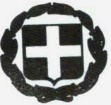 Υποβολή δικαιολογητικών για συμμετοχή στις εξετάσεις για χορήγηση βεβαίωσης άδειας ασκήσεως επαγγέλματος φαρμακοποιού της εξεταστικής περιόδου Φεβρουαρίου 2023Από τη Διεύθυνση Δημόσιας Υγείας και Κοινωνικής Μέριμνας της Περιφερειακής Ενότητας Ηρακλείου της Περιφέρειας Κρήτης ανακοινώνεται ότι η προθεσμία υποβολής δικαιολογητικών για τη συμμετοχή στις εξετάσεις για την χορήγηση βεβαίωσης άδειας ασκήσεως επαγγέλματος φαρμακοποιού, της εξεταστικής περιόδου Φεβρουαρίου 2023, λήγει την Παρασκευή 10/02/2023.Οι αιτήσεις υποβάλλονται στα γραφεία της Διεύθυνσης Δημόσιας Υγείας και Κοινωνικής Μέριμνας Π.Ε. Ηρακλείου, οδός Τηλεμάχου Πλεύρη 2, Α όροφος, (περιοχή Ανάληψη), Ηράκλειο. Οι ενδιαφερόμενοι μπορούν να ενημερώνονται από την ιστοσελίδα της Περιφέρειας Κρήτης: www.crete.gov.gr ακολουθώντας τη διαδρομή: «Ενημέρωση, Ανακοινώσεις».ΕΛΛΗΝΙΚΗ ΔΗΜΟΚΡΑΤΙΑΠΕΡΙΦΕΡΕΙΑ ΚΡΗΤΗΣ ΓΕΝΙΚΗ ΔΙΕΥΘΥΝΣΗ ΔΗΜΟΣΙΑΣ ΥΓΕΙΑΣ ΚΑΙ ΚΟΙΝΩΝΙΚΗΣ ΜΕΡΙΜΝΑΣΔΙΕΥΘΥΝΣΗ ΔΗΜΟΣΙΑΣ ΥΓΕΙΑΣ ΚΑΙ ΚΟΙΝΩΝΙΚΗΣ ΜΕΡΙΜΝΑΣ ΠΕΡΙΦΕΡΕΙΑΚΗΣ ΕΝΟΤΗΤΑΣ ΗΡΑΚΛΕΙΟΥΤΜΗΜΑ ΥΠΗΡΕΣΙΩΝ & ΕΠΑΓΓΕΛΜΑΤΩΝ ΥΓΕΙΑΣ, ΦΑΡΜΑΚΩΝ & ΦΑΡΜΑΚΕΙΩΝ Ταχ. δ/νση: Τηλεμάχου Πλεύρη 2                                               713 06  ΗράκλειοΠληροφορ.: Α. Σχοινά                    Τηλέφωνο:  2813410733, 706, 711E-mail: sxoina-a@crete.gov.gr